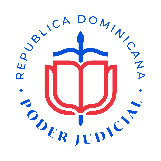 Santo Domingo, D.N.___/ ___/ ______SeñoresCONSEJO PODER JUDICIALAtenciónGERENCIA DE COMPRAS Y CONTRATACIONESAsuntoCARTA COMPROMISOPor medio de la presente, la empresa ____________ nos comprometemos a:Entregar los bienes / ejecutar el servicio en un plazo de_______ díasMantener nuestros precios por un período de _____ díasOtorgar crédito por _____ díasAsimismo, hacemos constar que los productos entregados por nuestra empresa son nuevos, no remanufacturados.Ofrecemos una garantía de: _______Días MesesAño(s)Por daños de fabricación luego de entregado en caso de desperfecto.Agradeciendo el que nos tomen en cuenta, nos despedimos muy cordialmente.FirmaSello